Диагностика по математике в МКДОУ «Детский сад «Улыбка» п. БабыниноI – половина 2016г.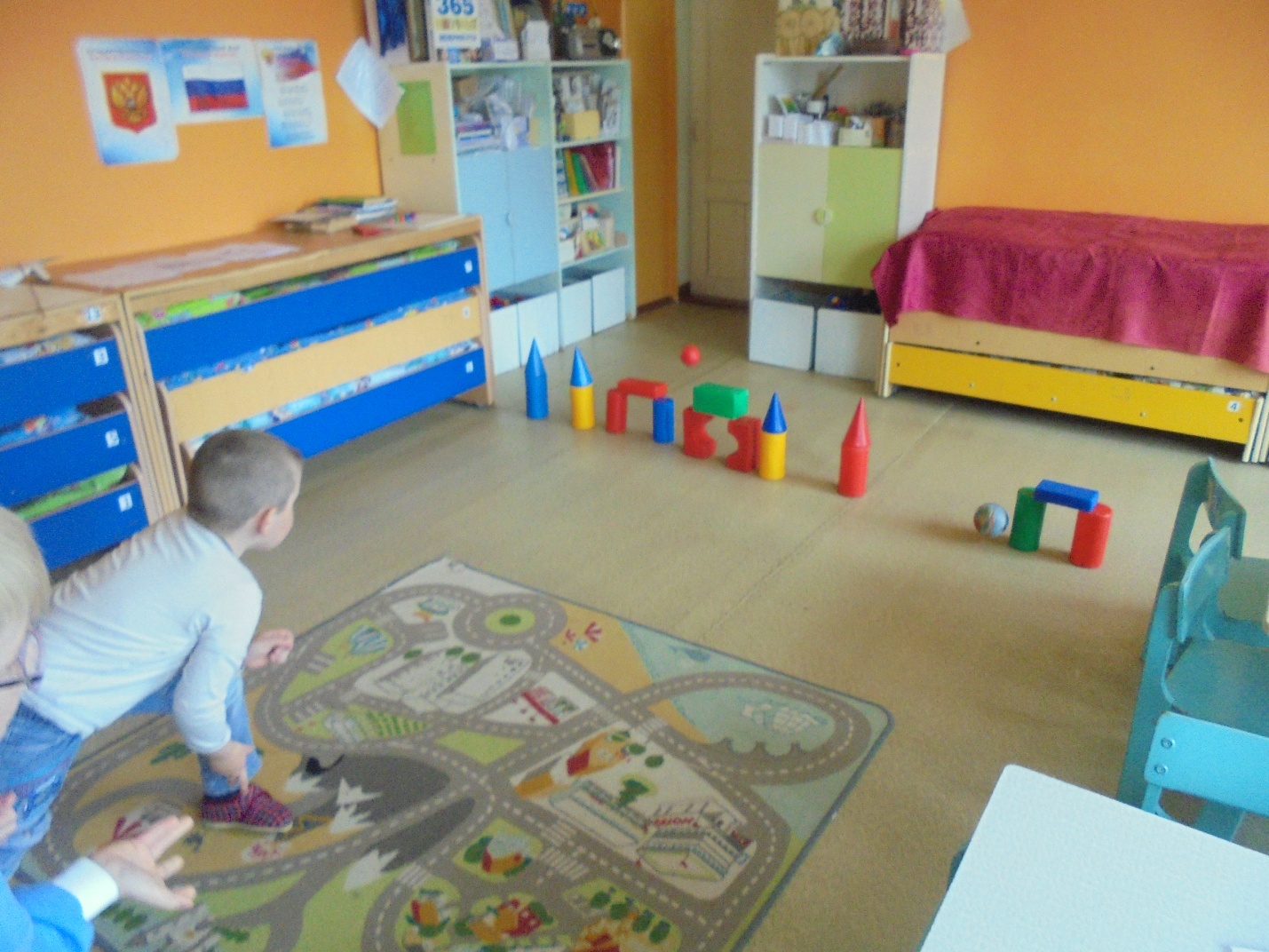 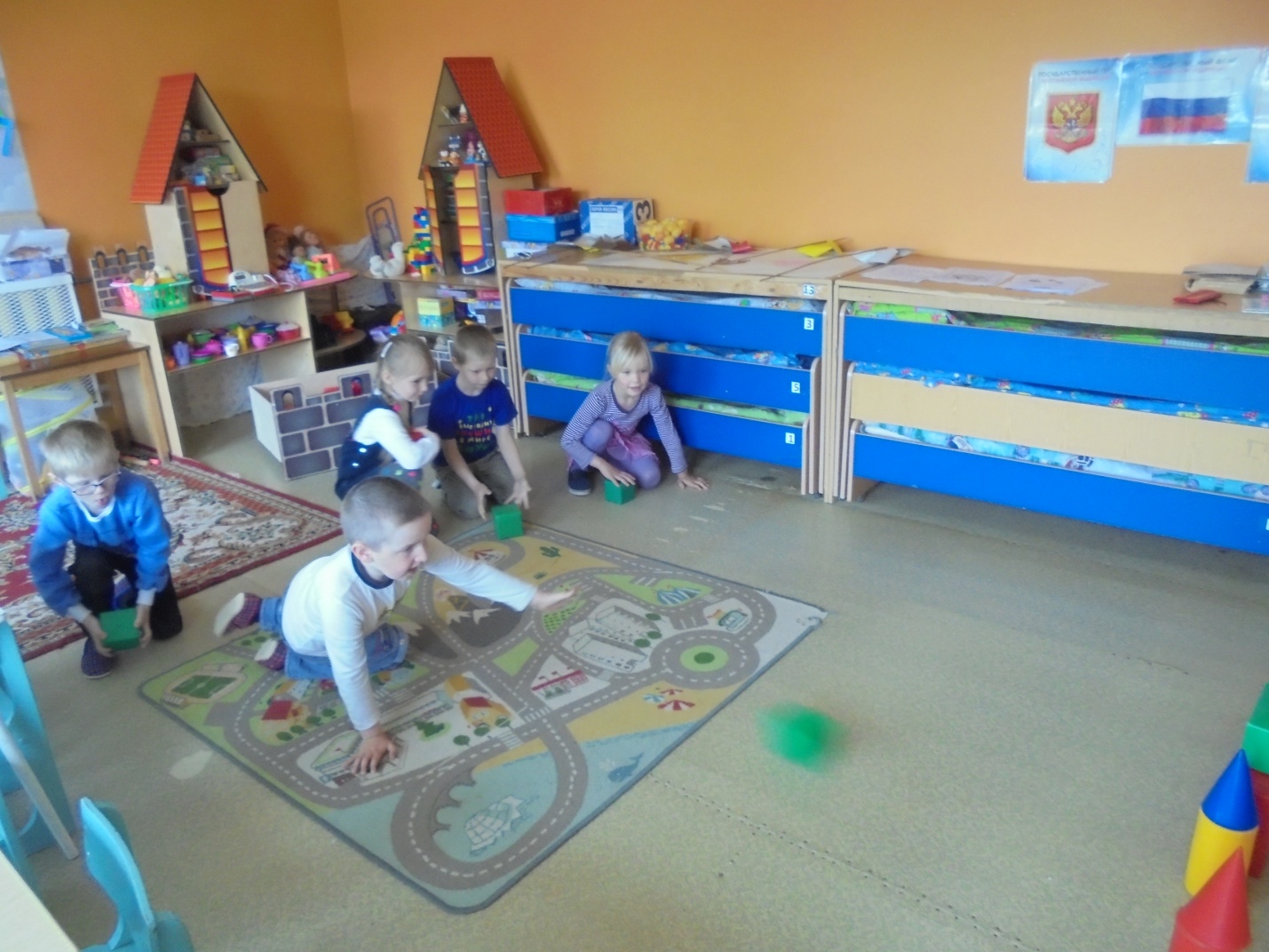 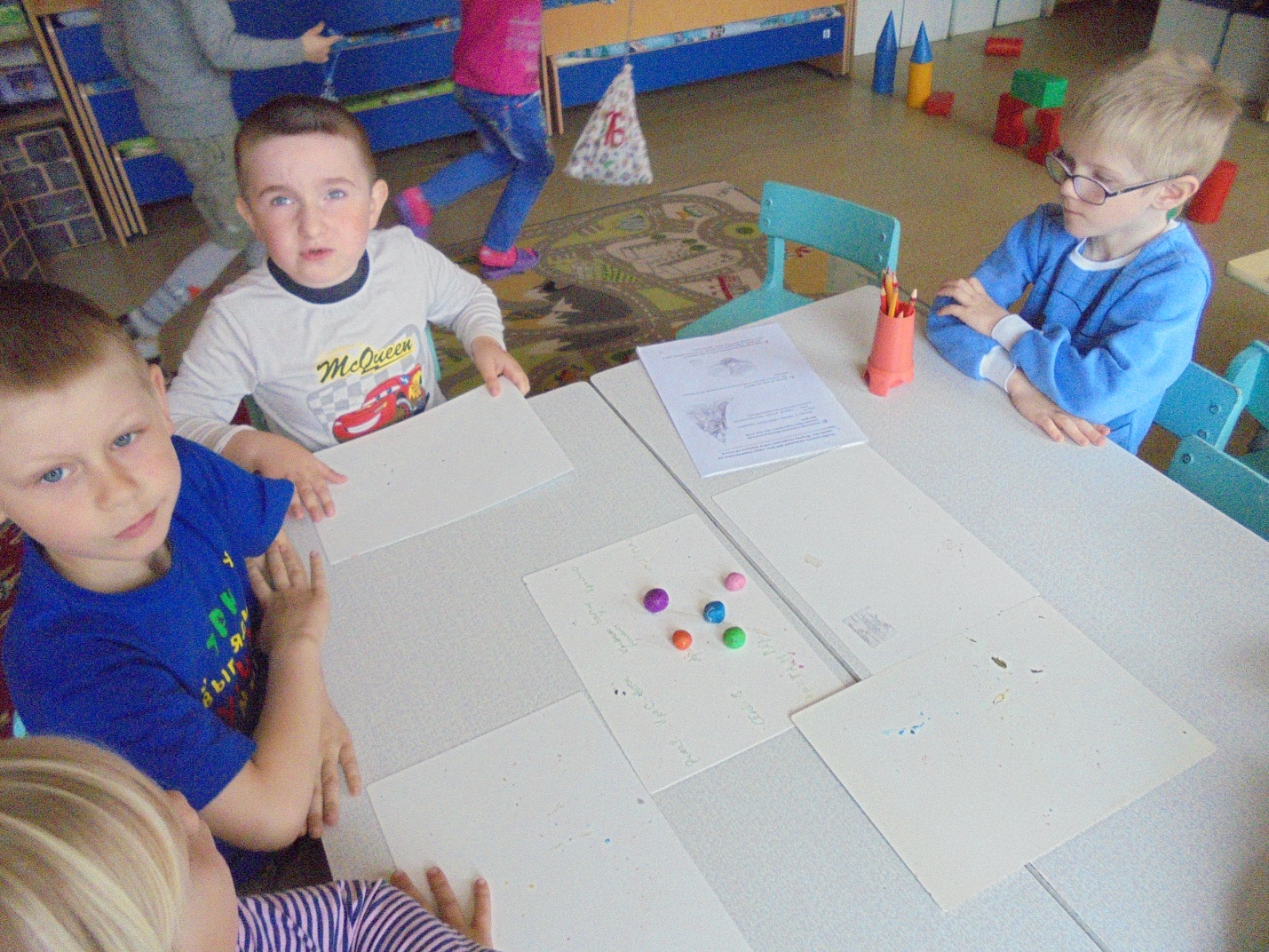 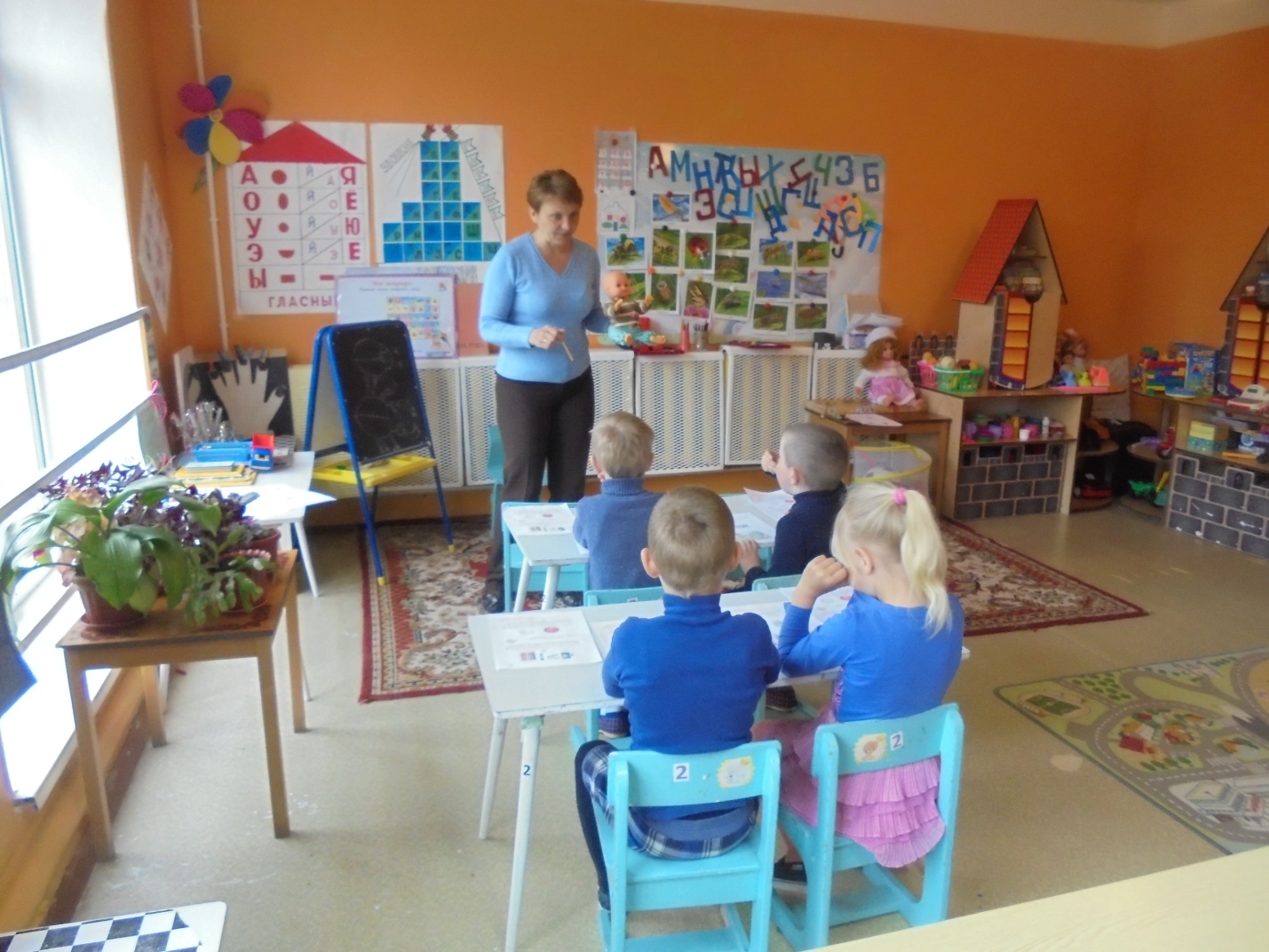 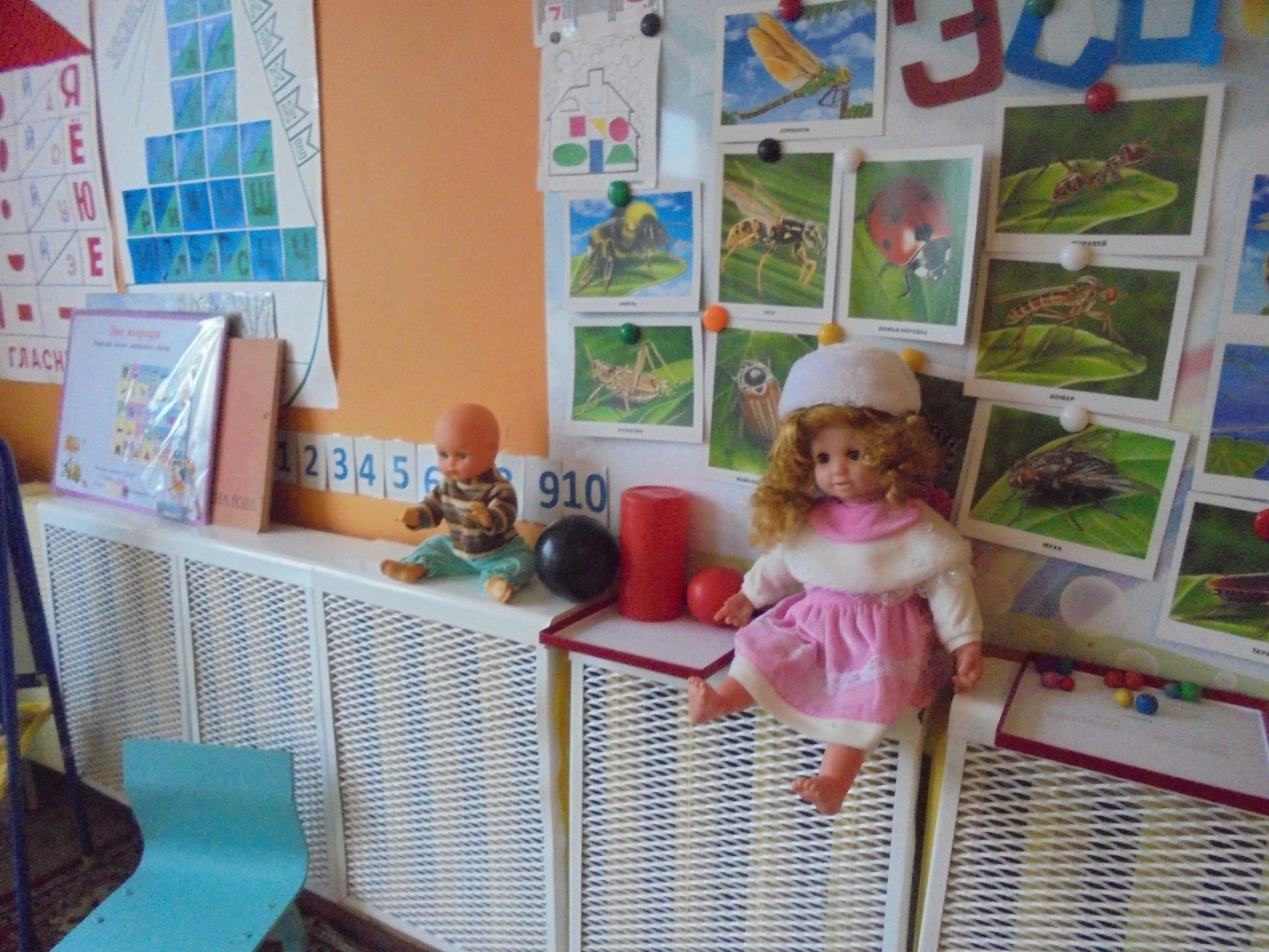 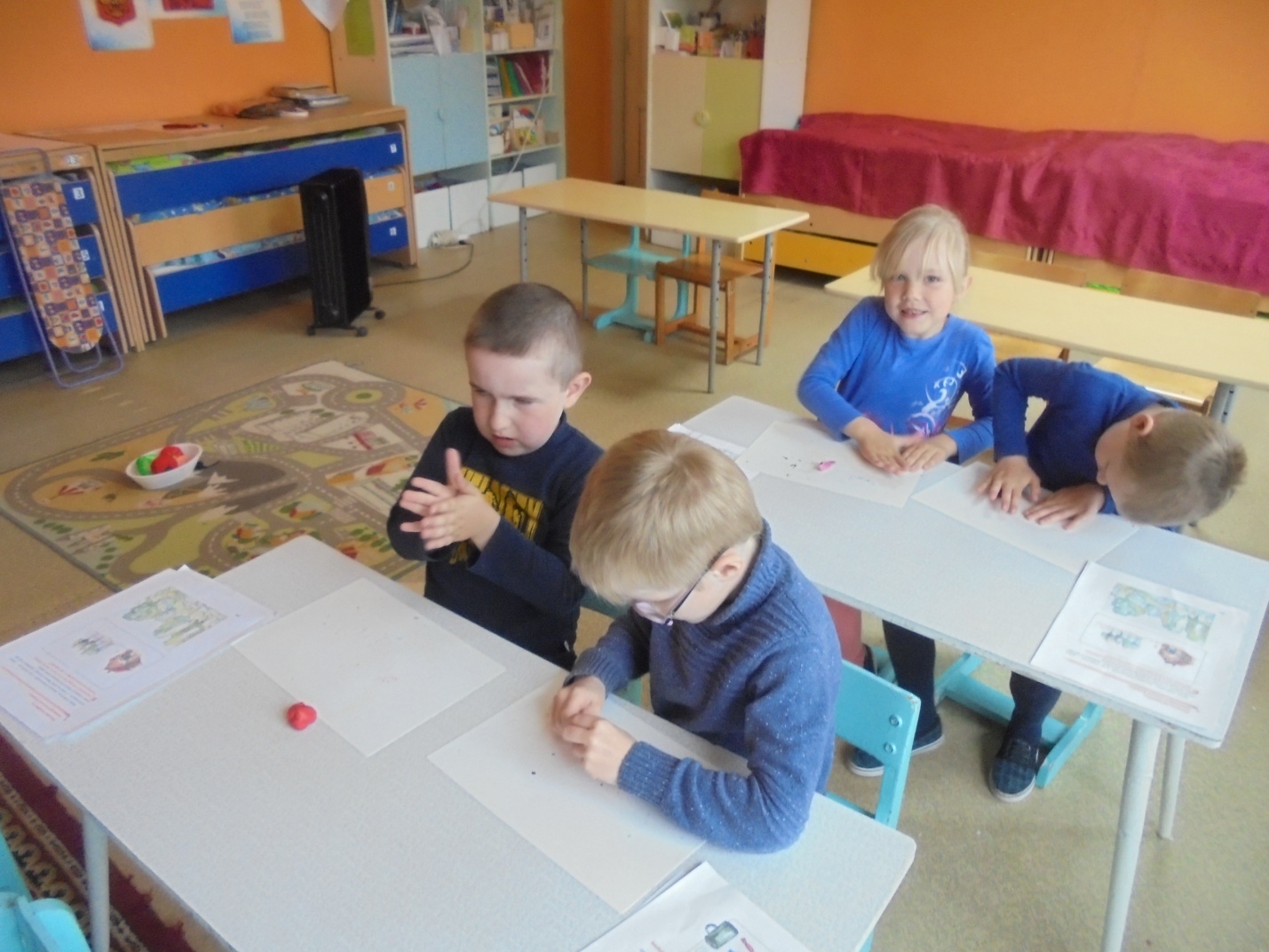 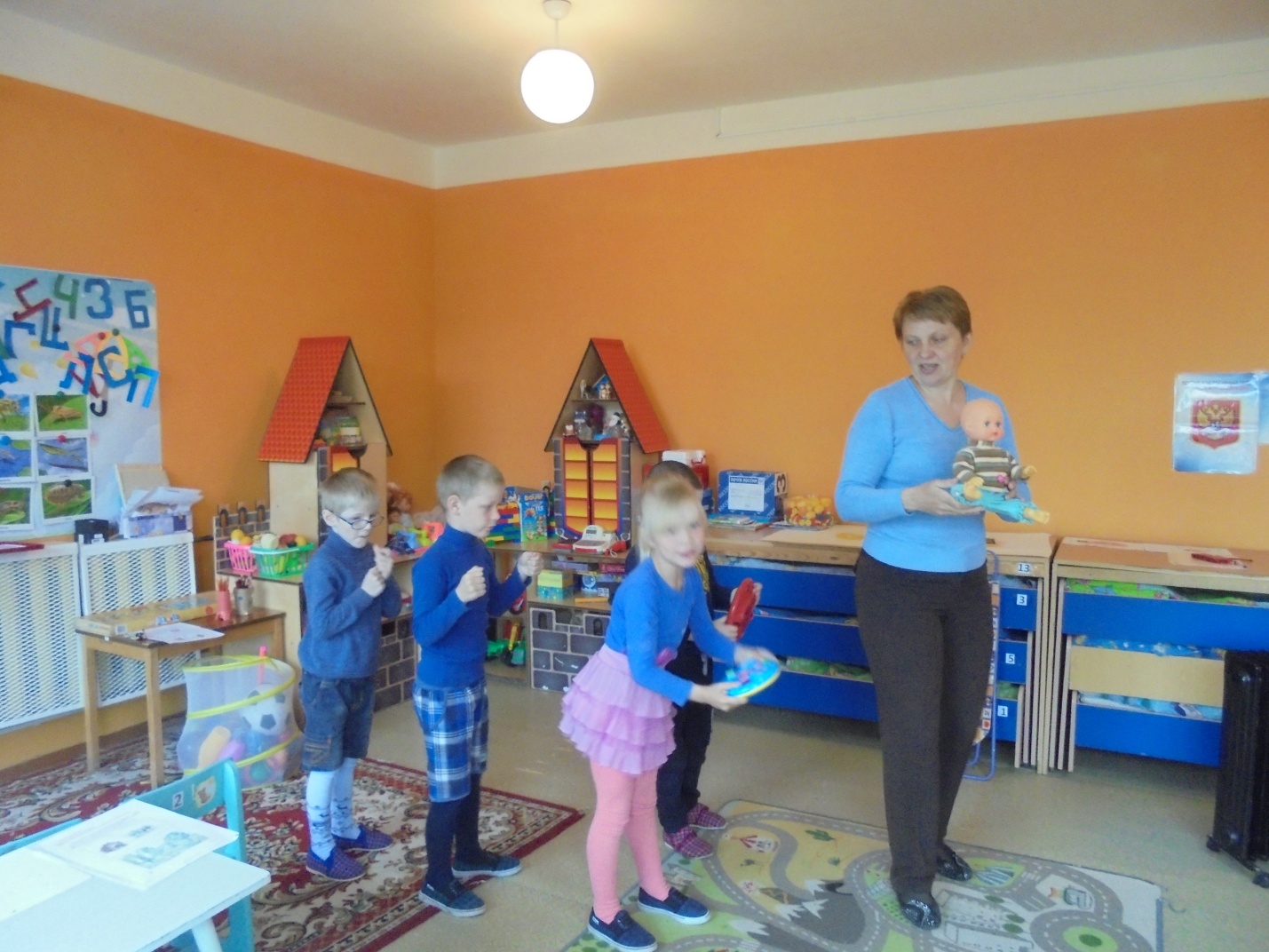 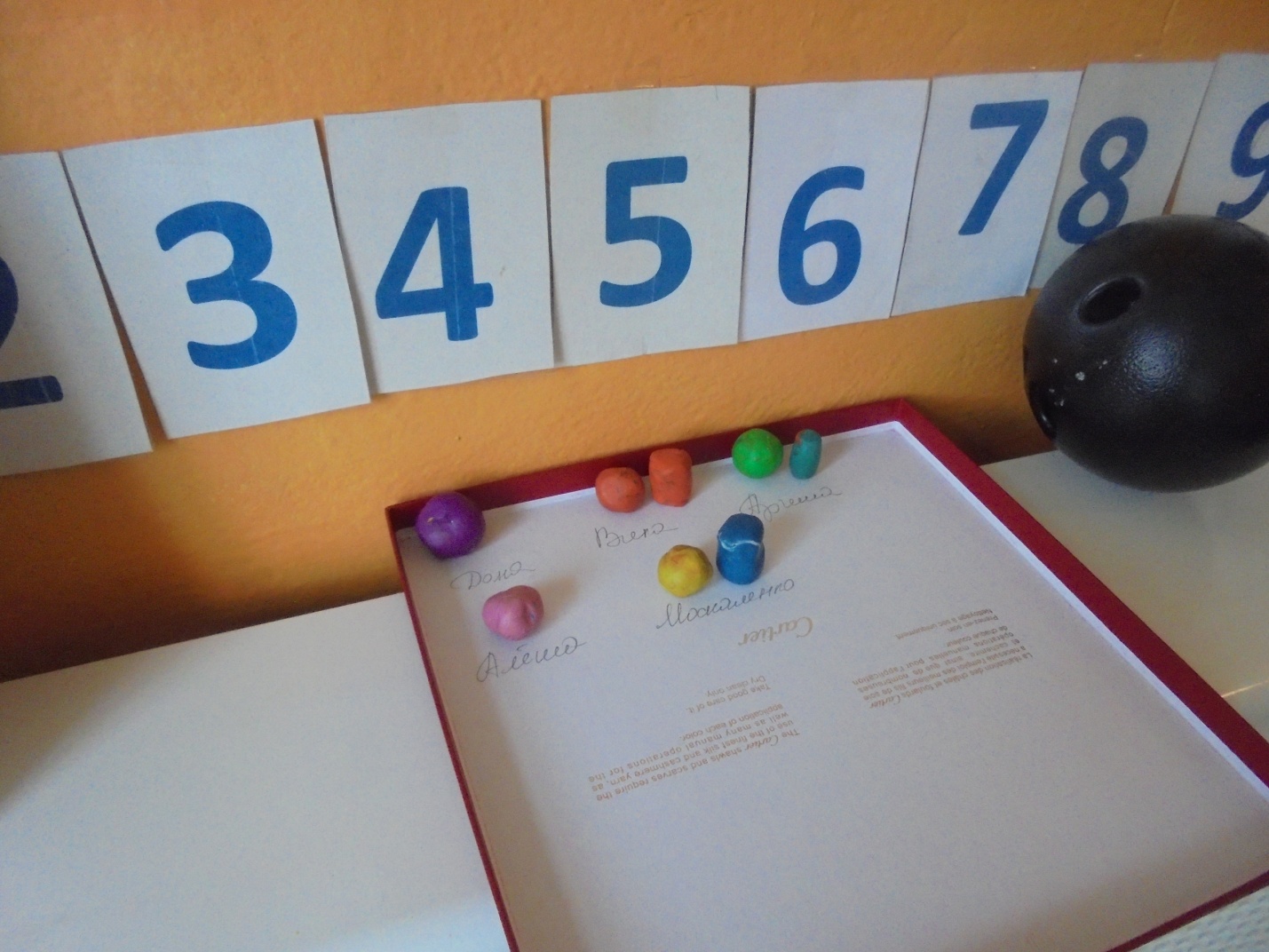 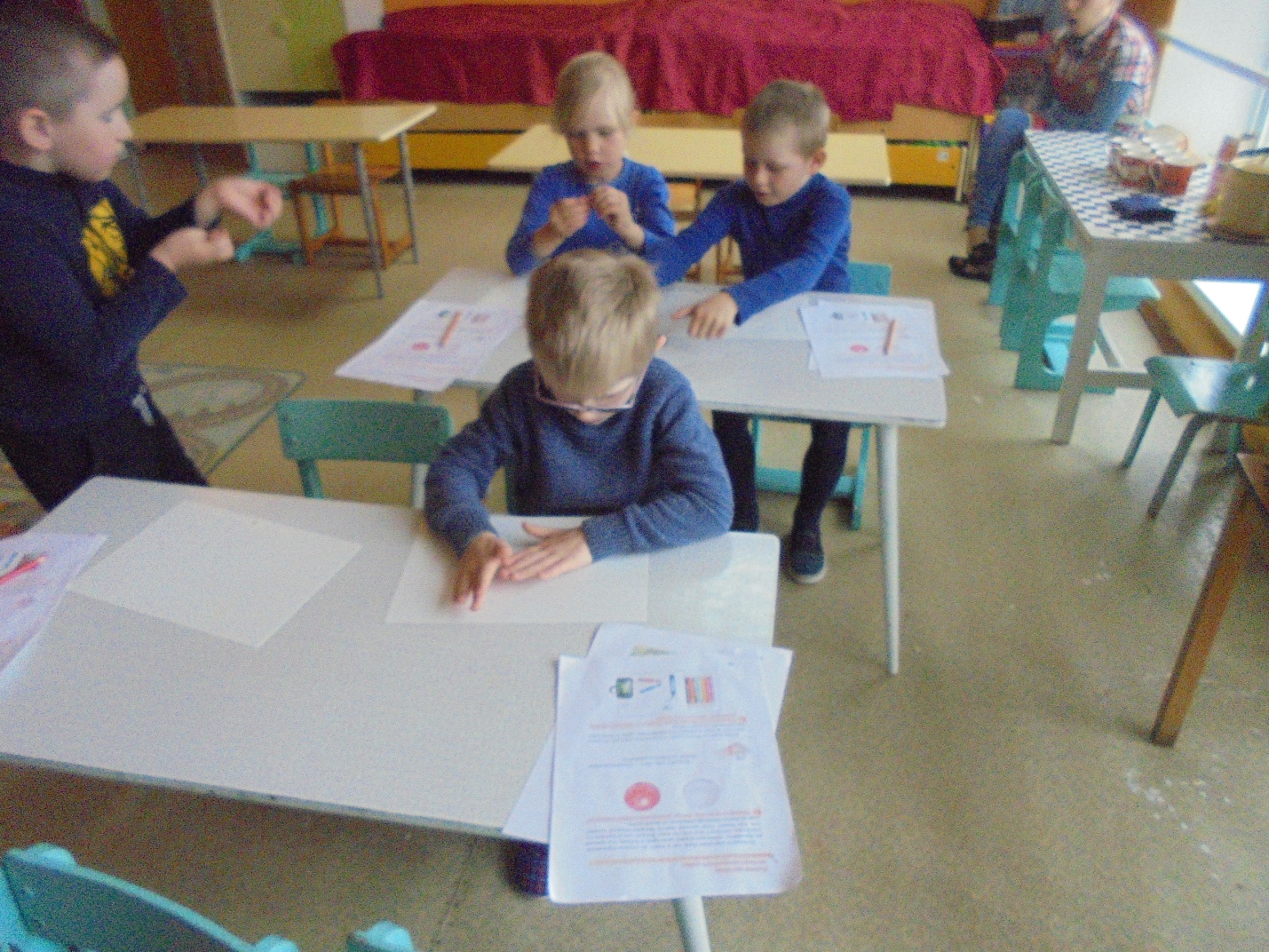 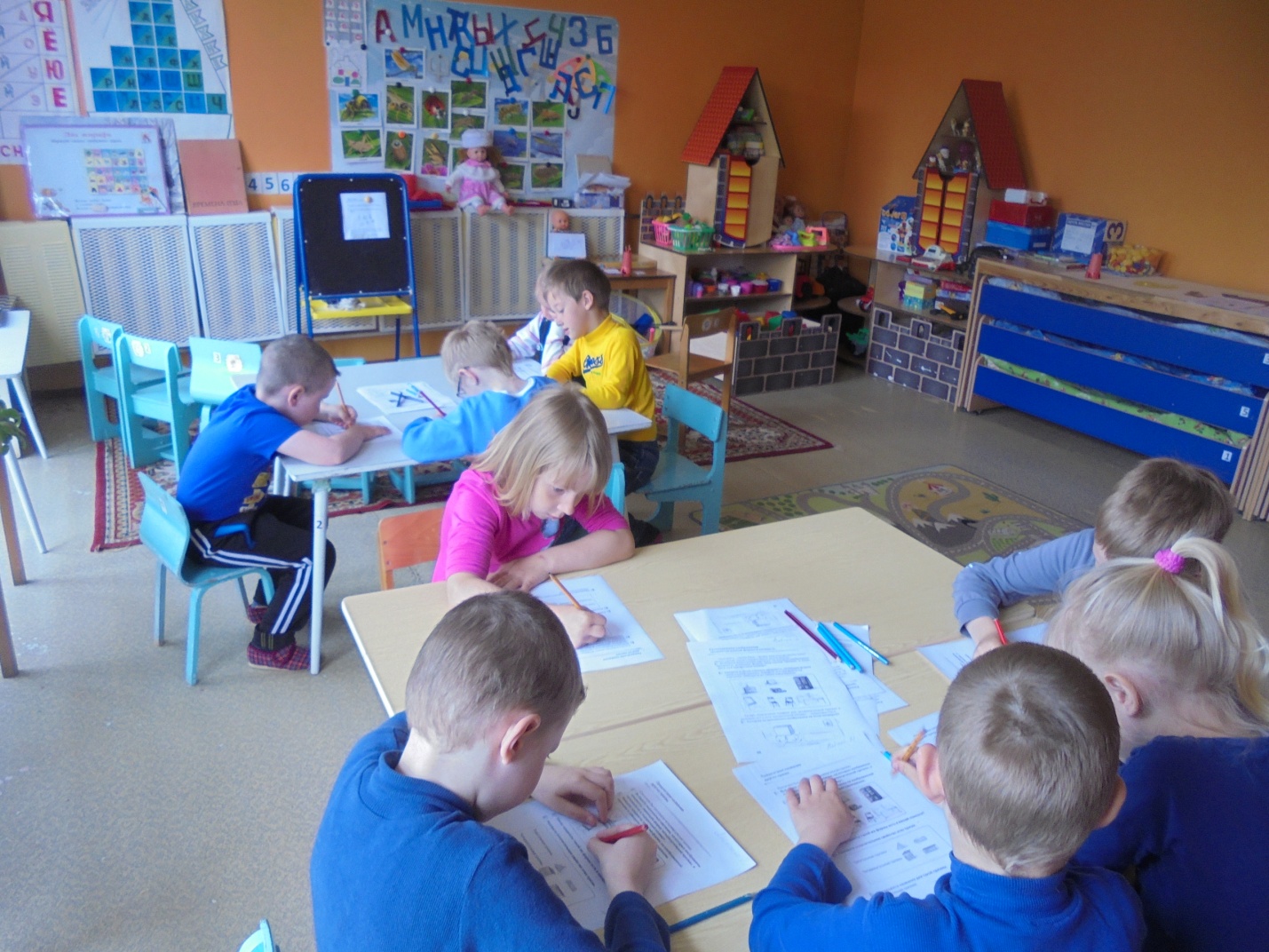 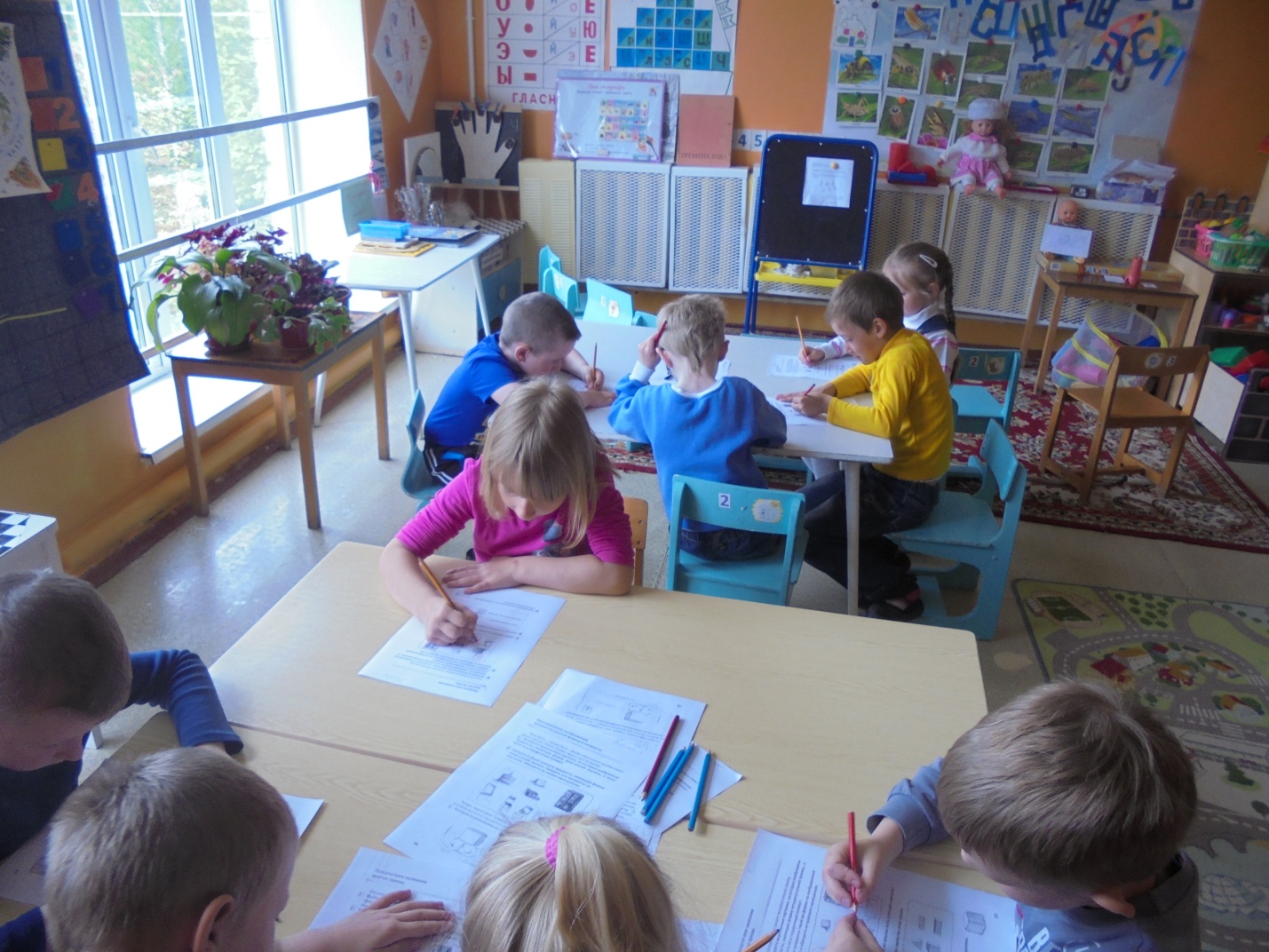 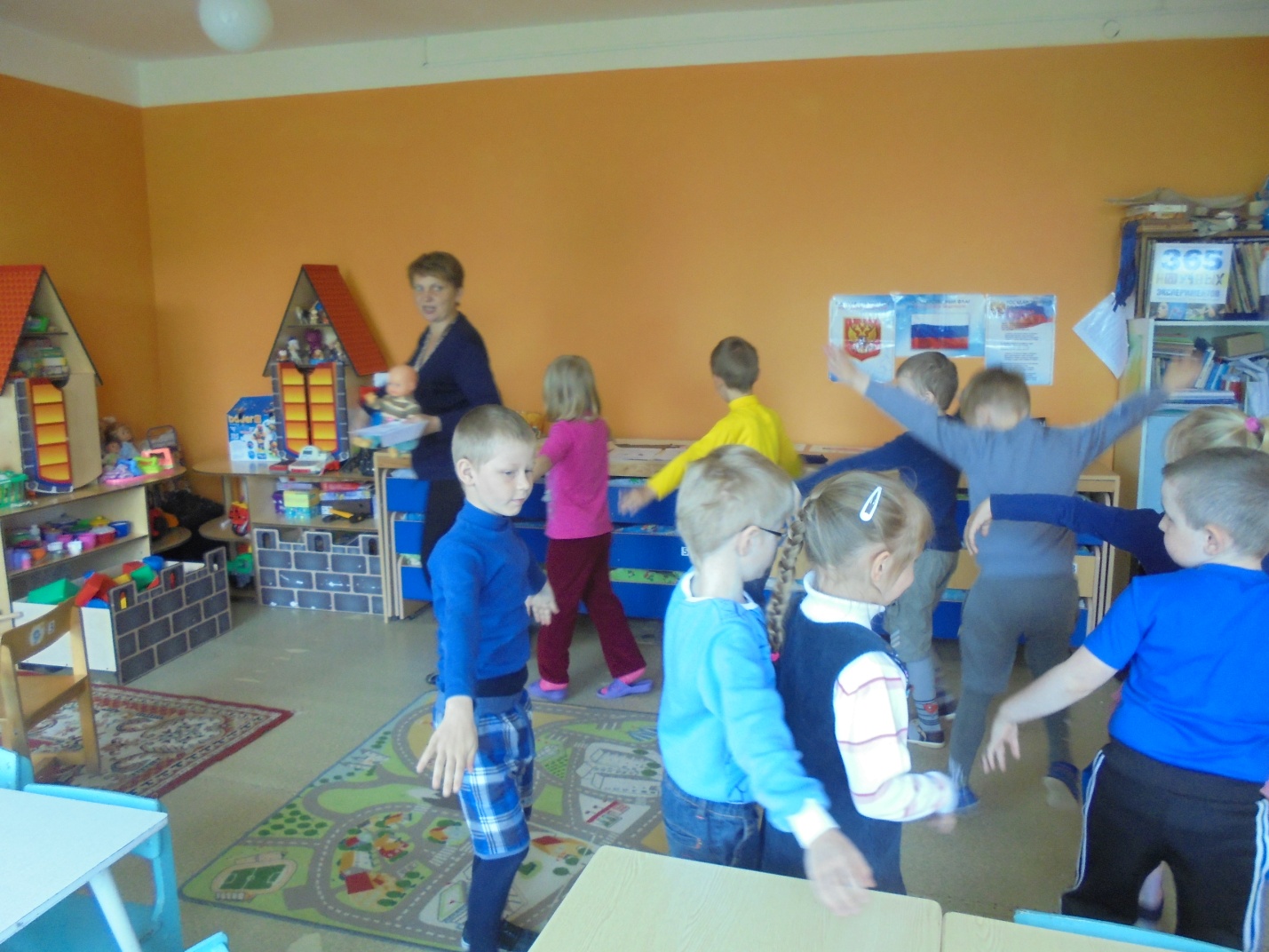 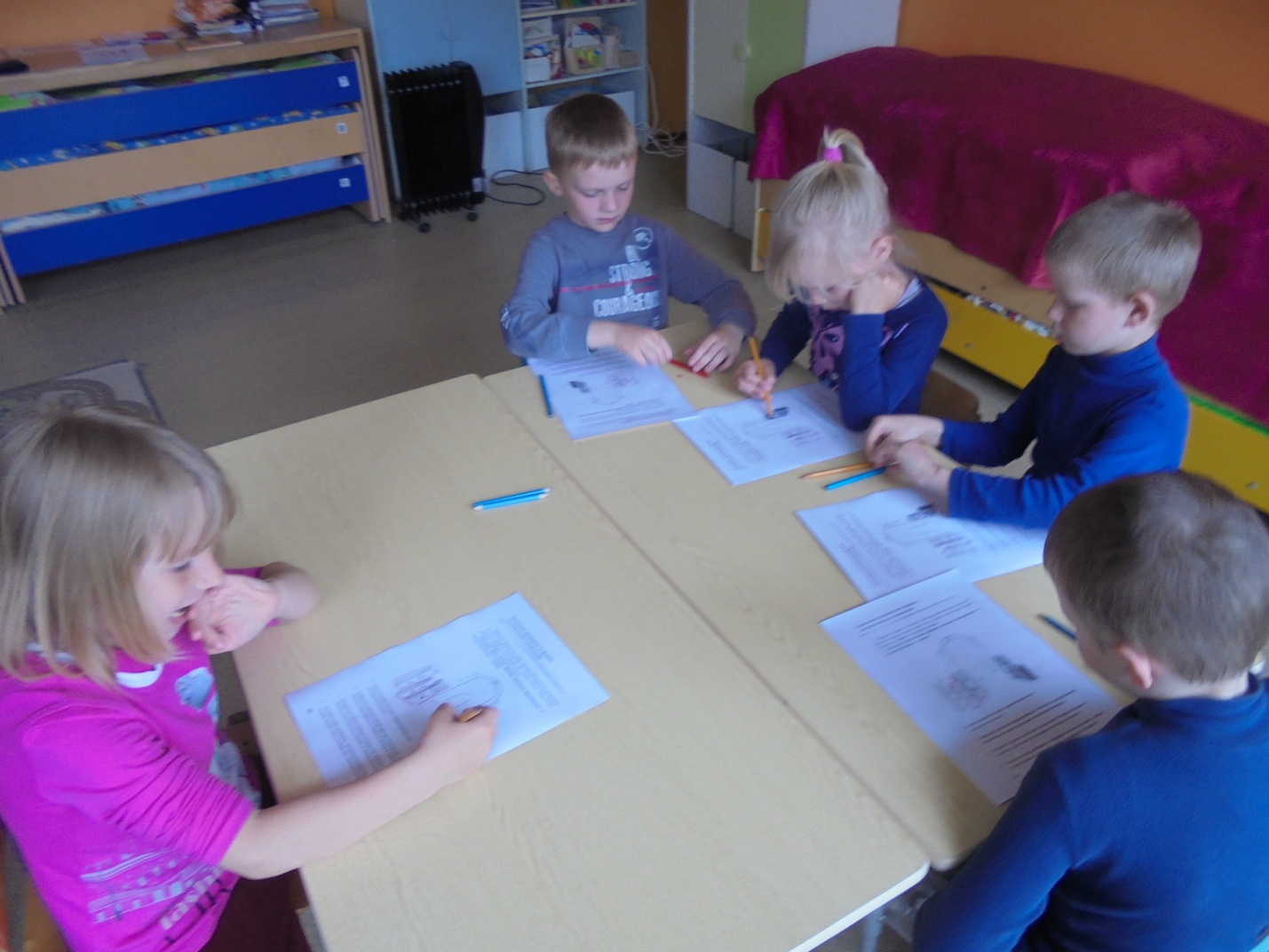 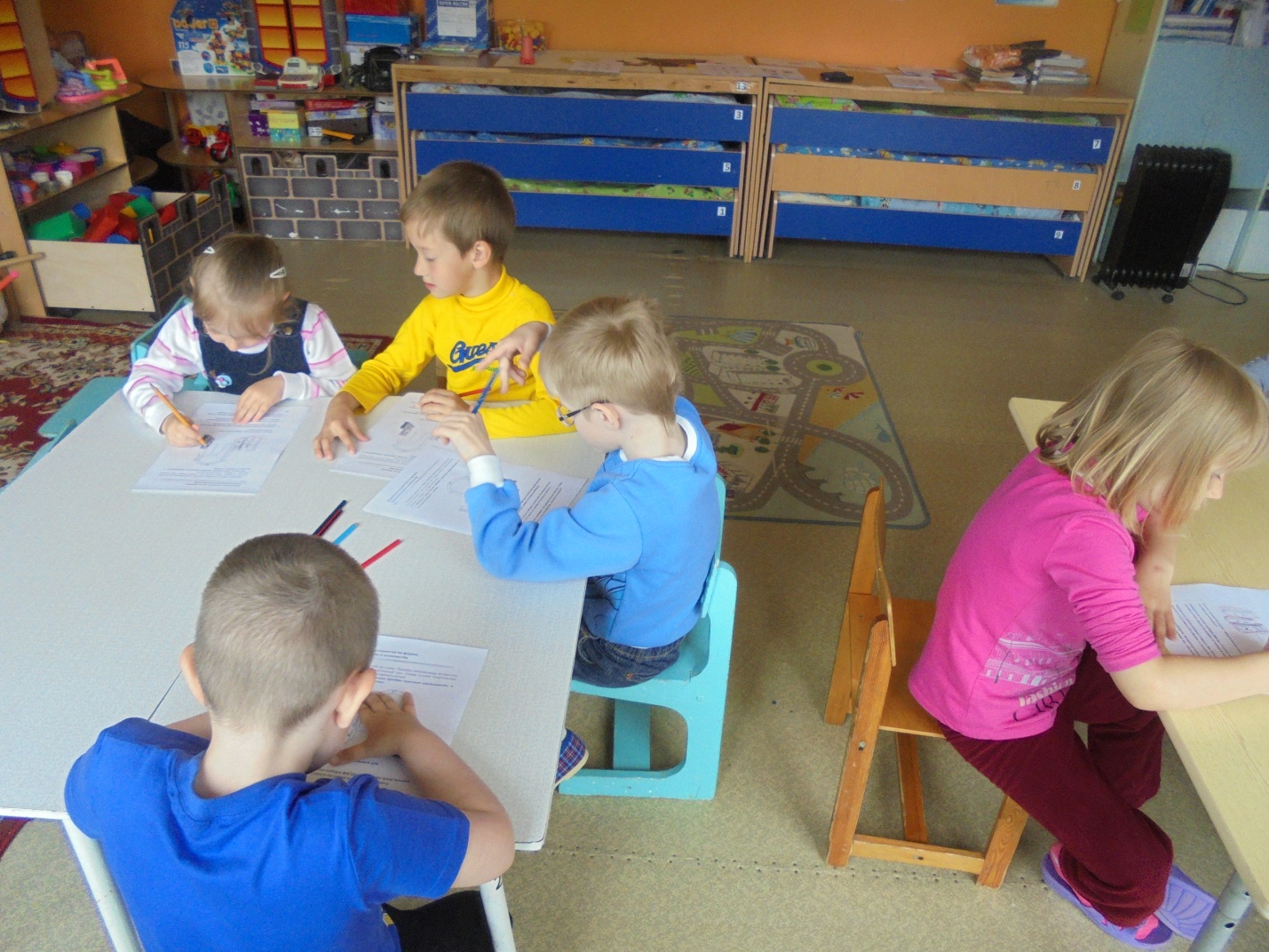 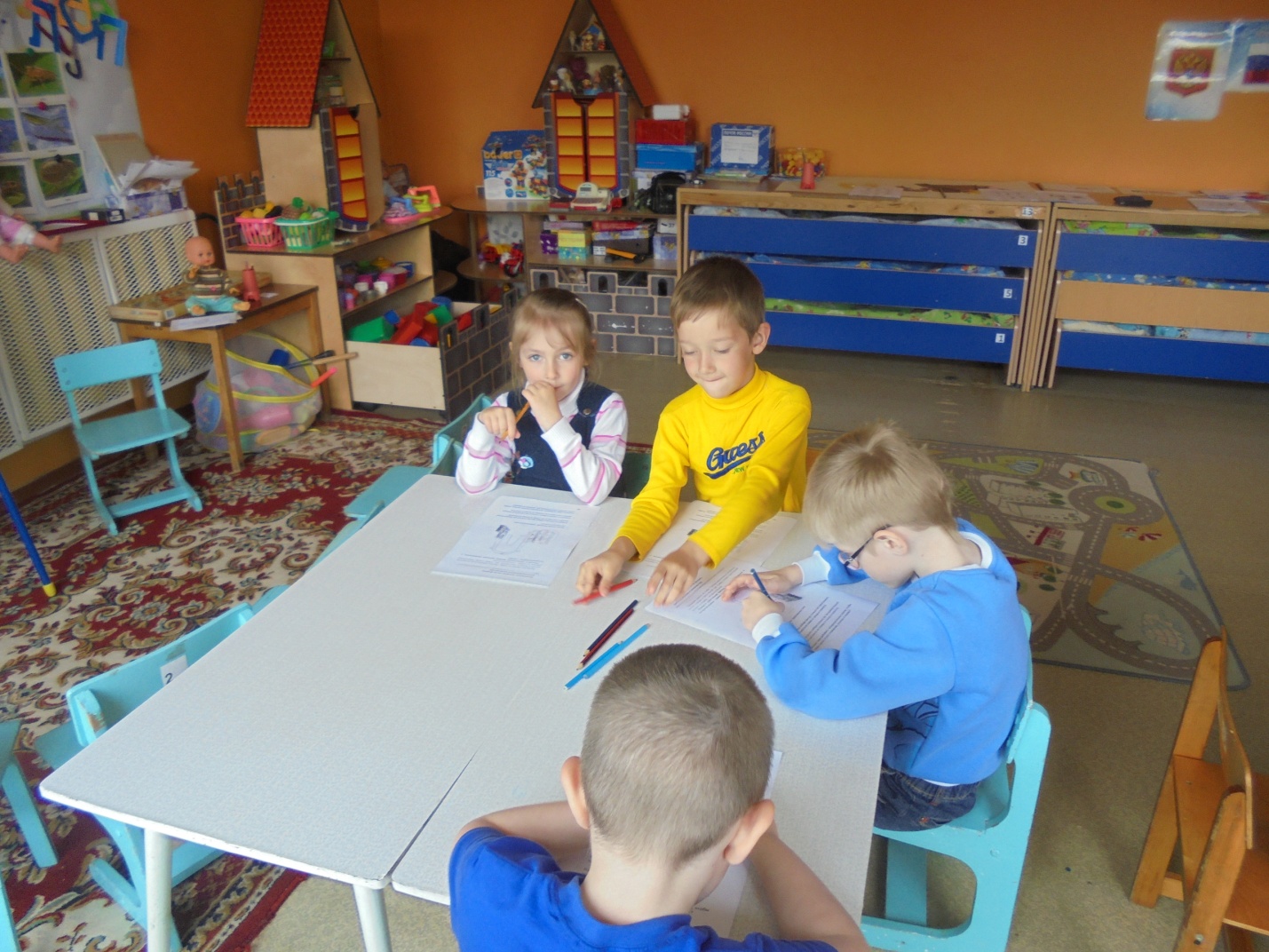 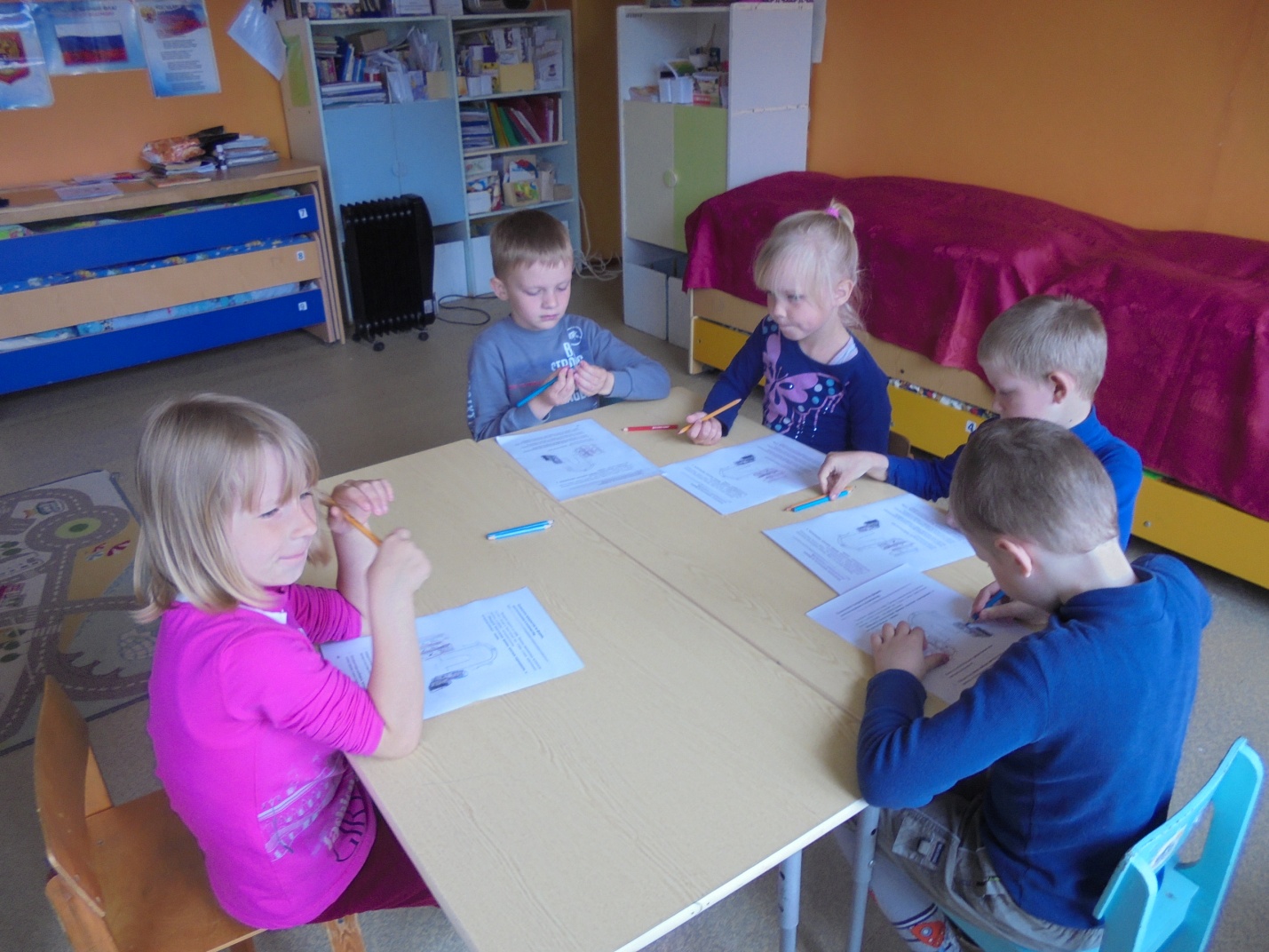 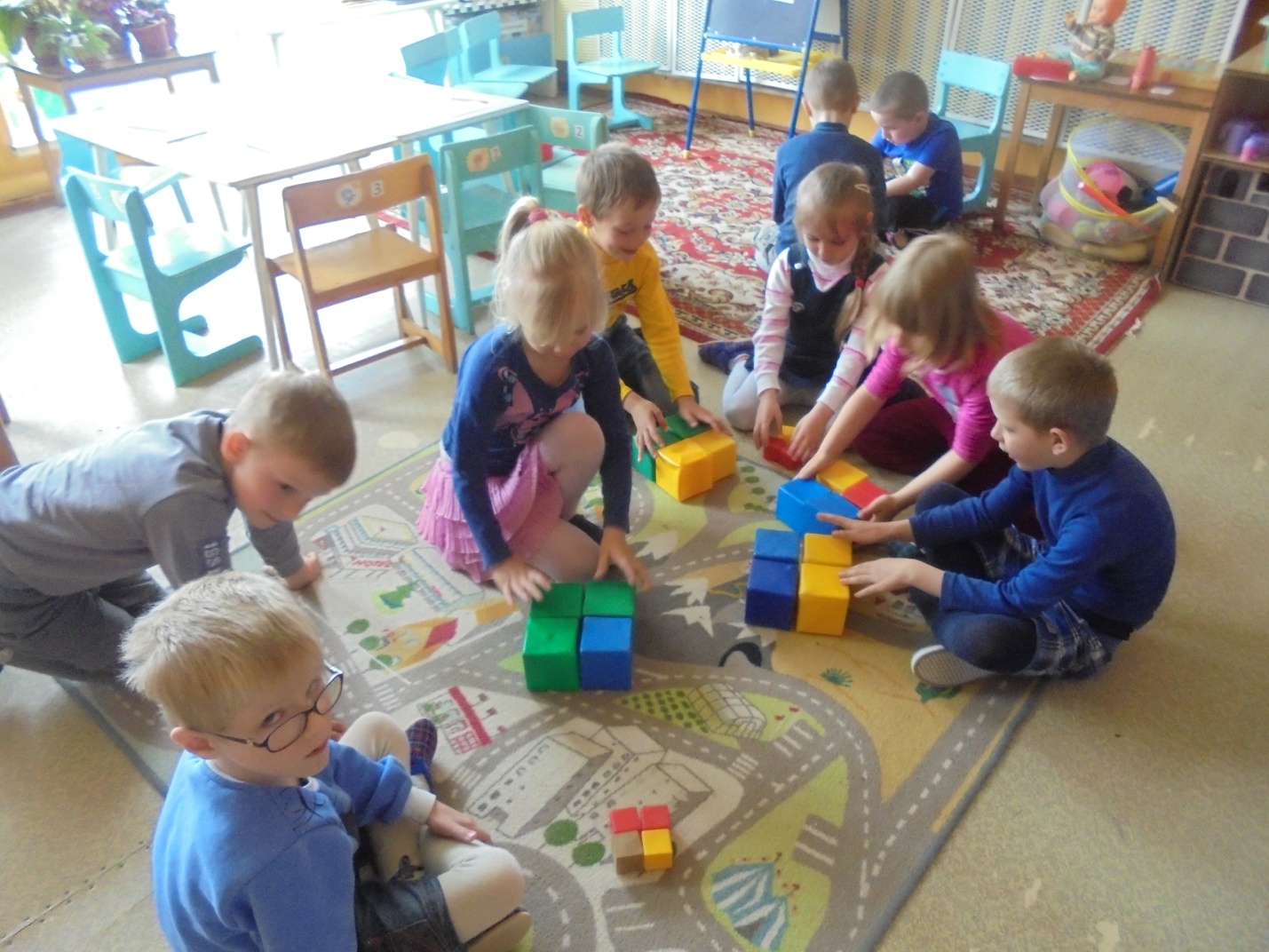 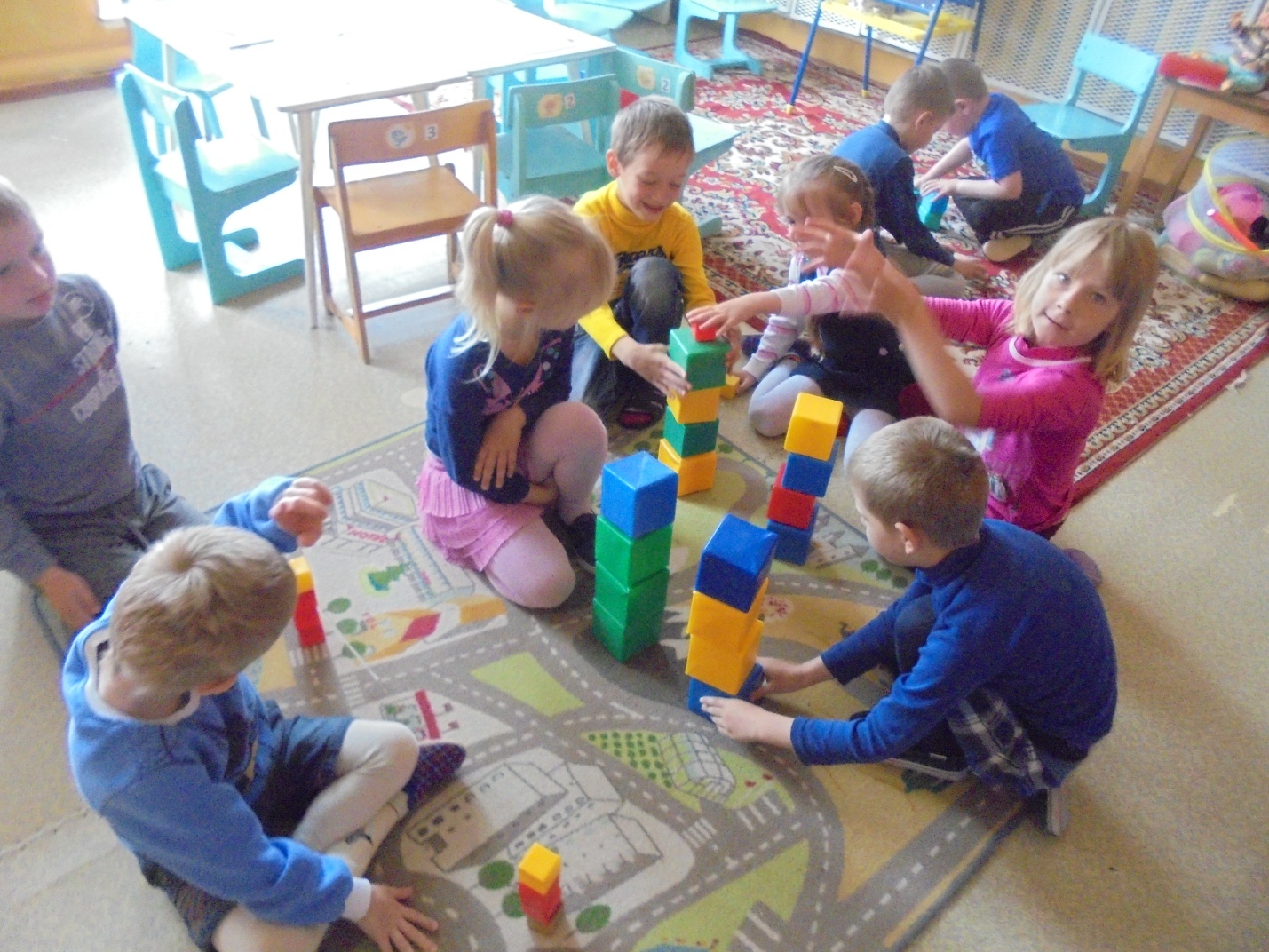 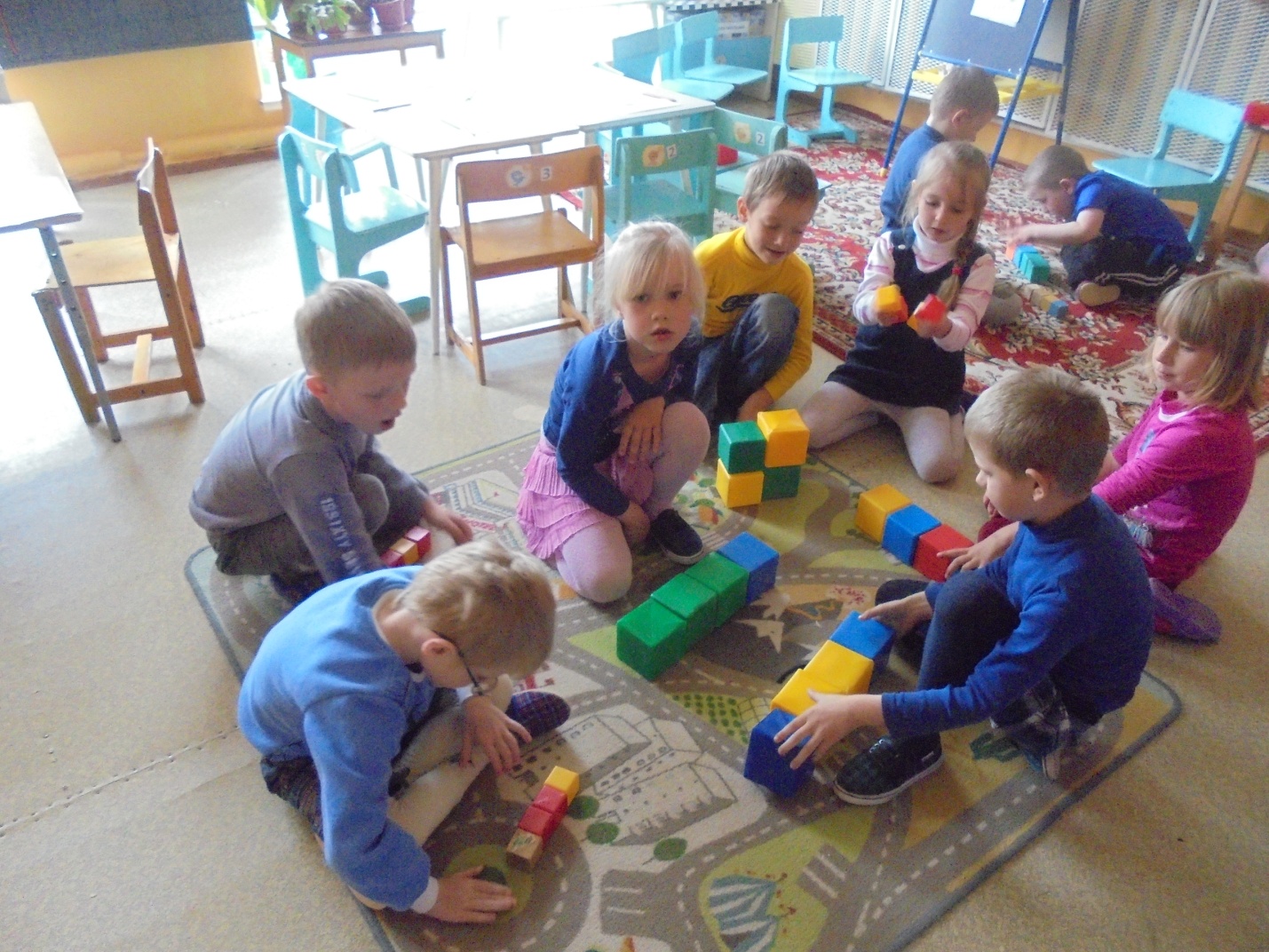 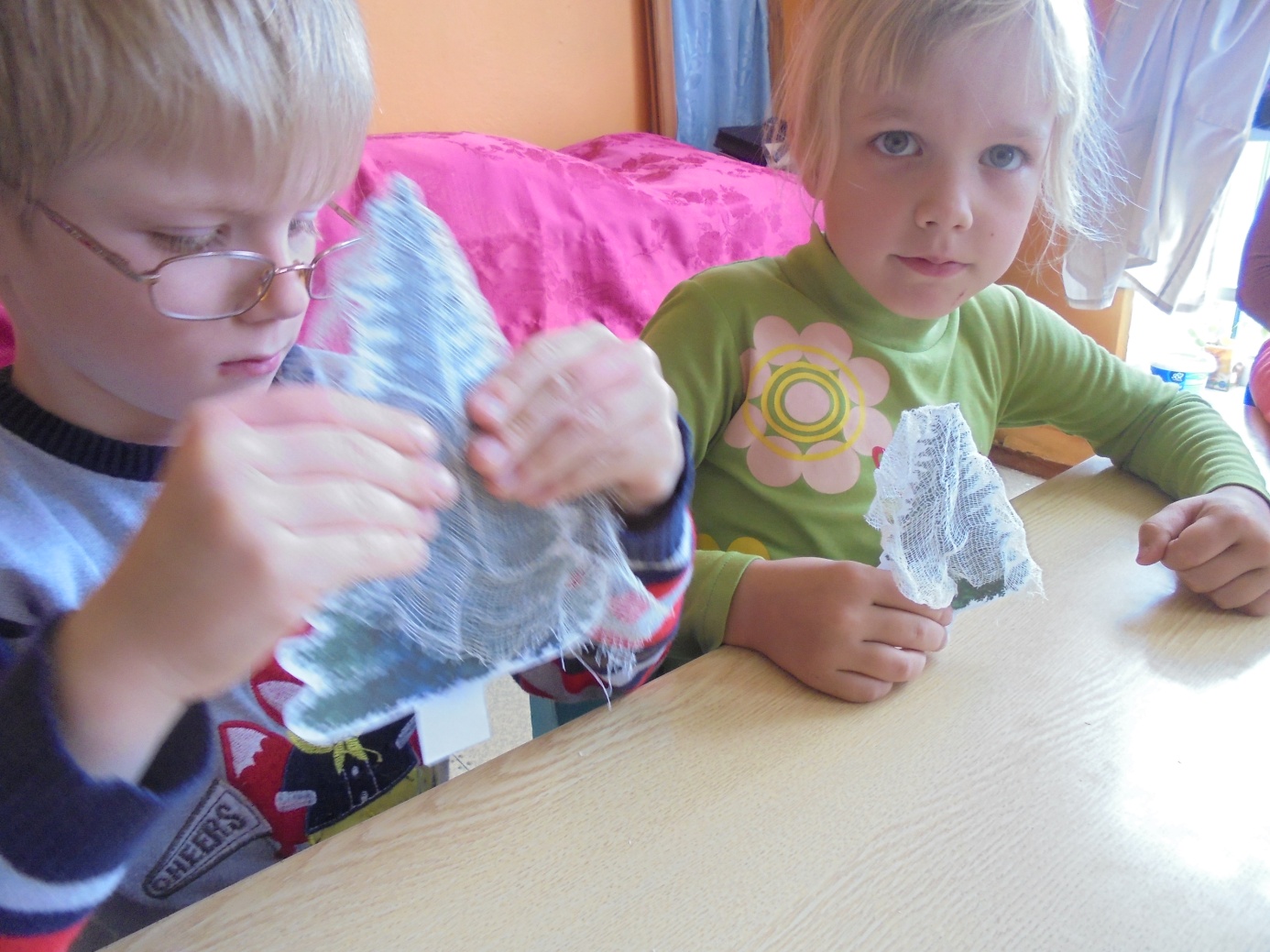 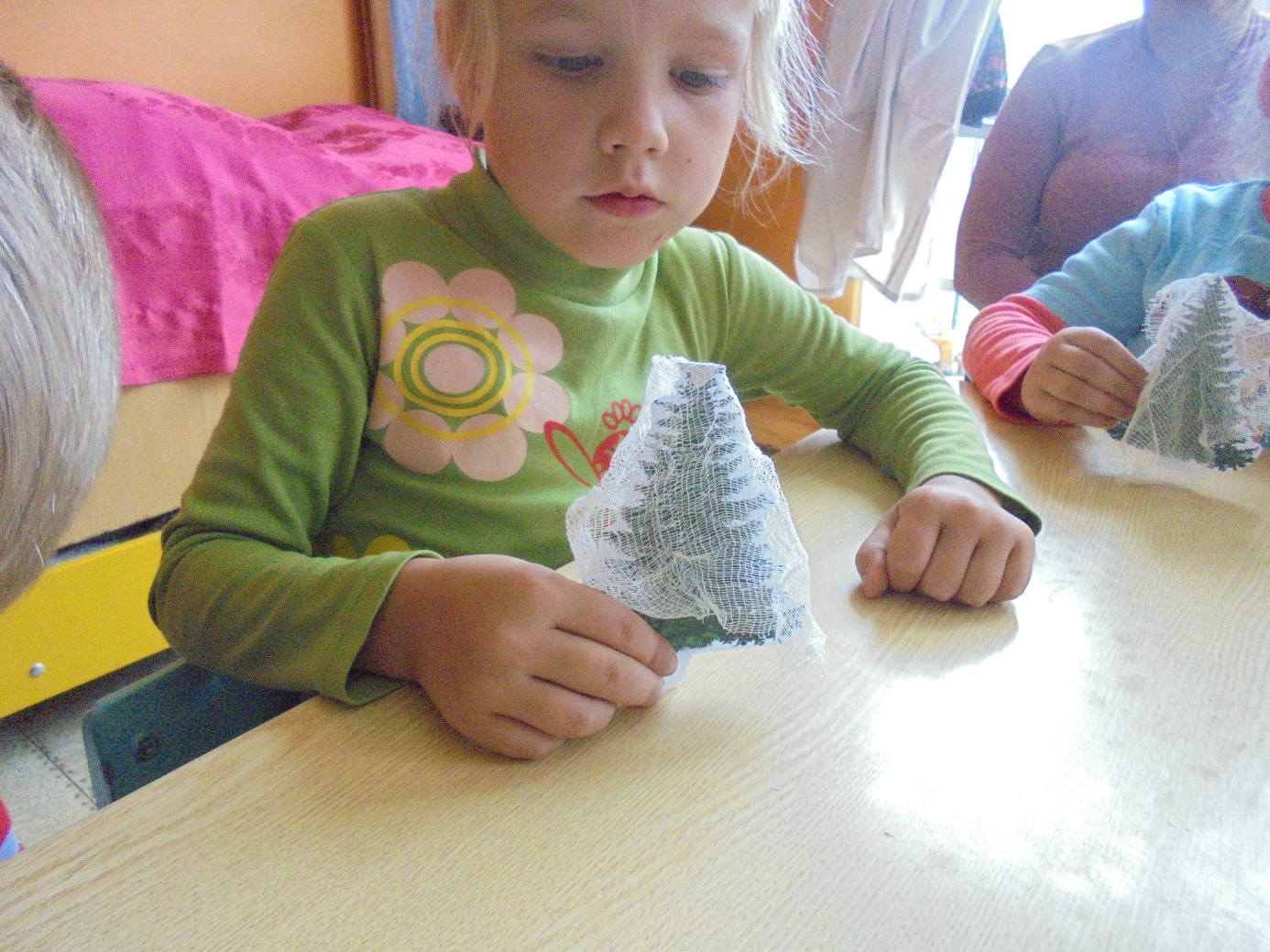 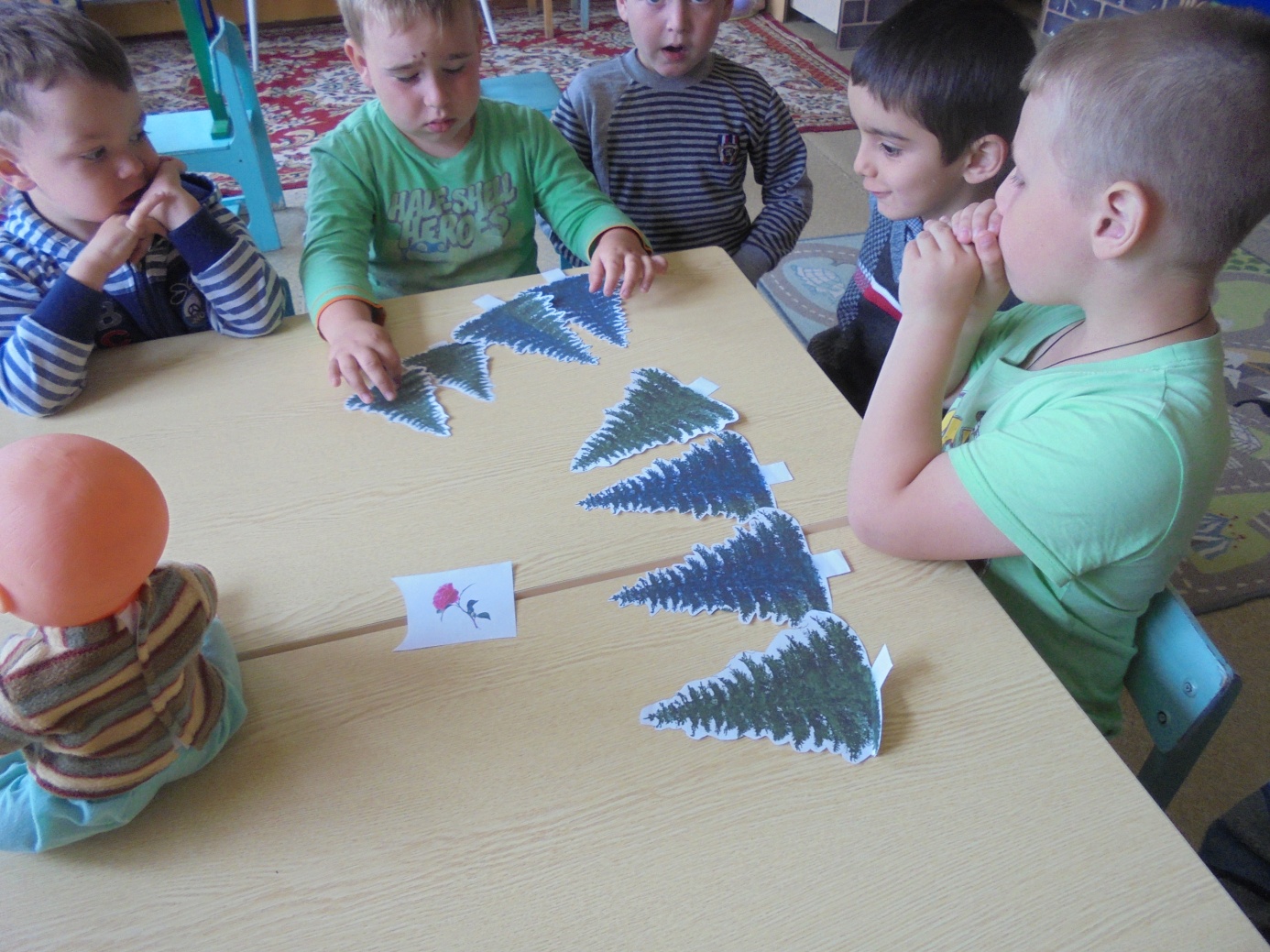 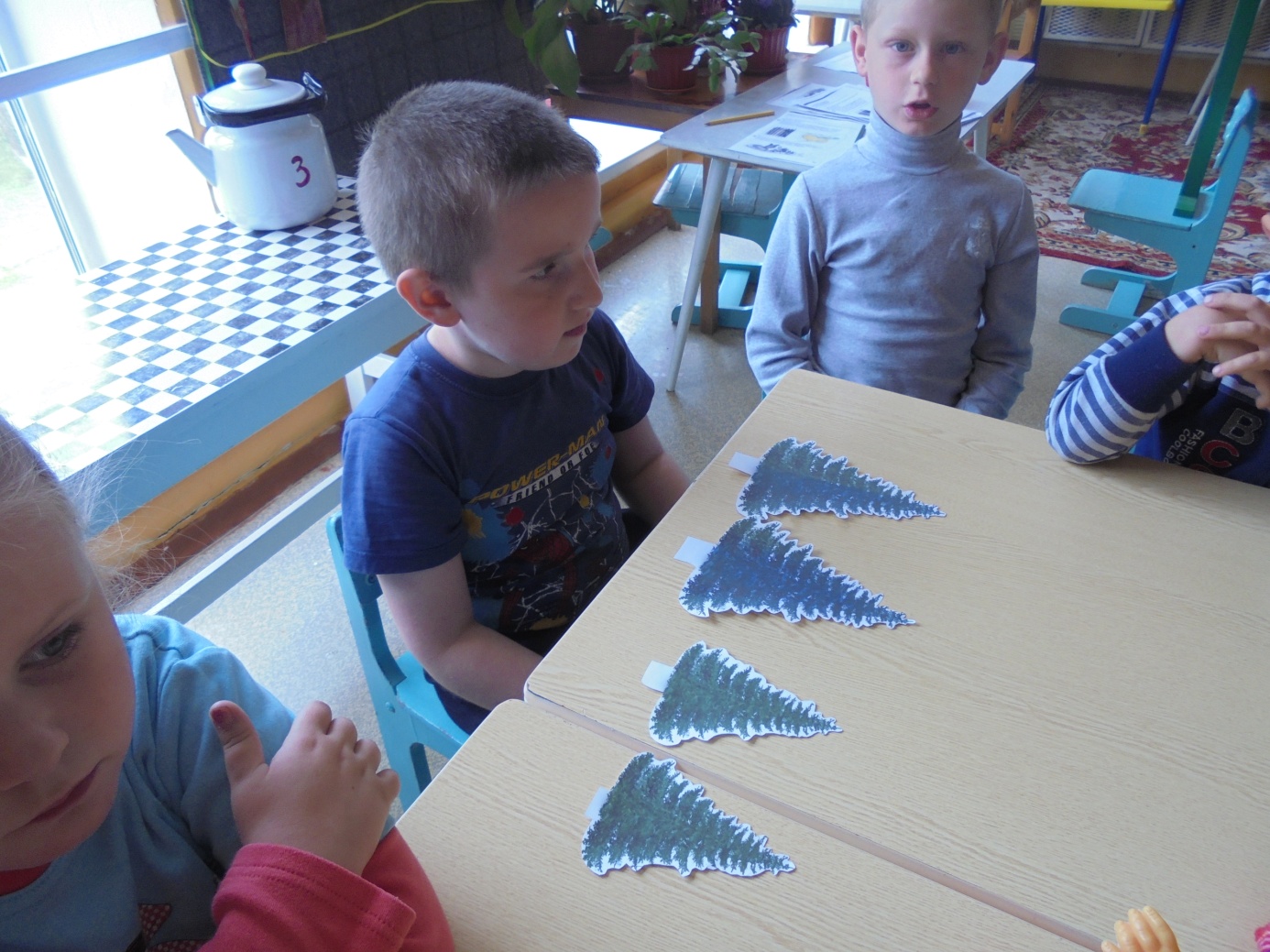 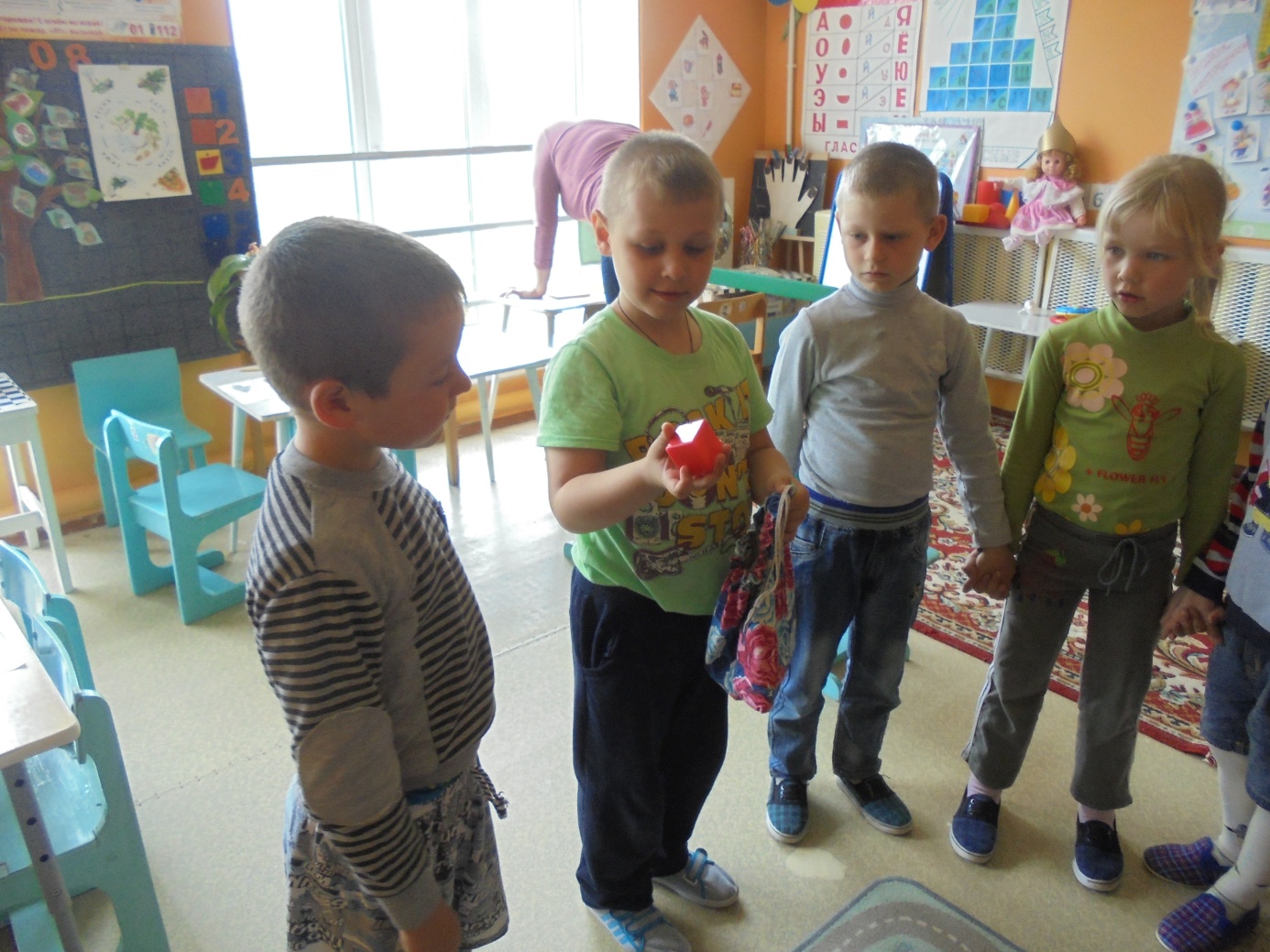 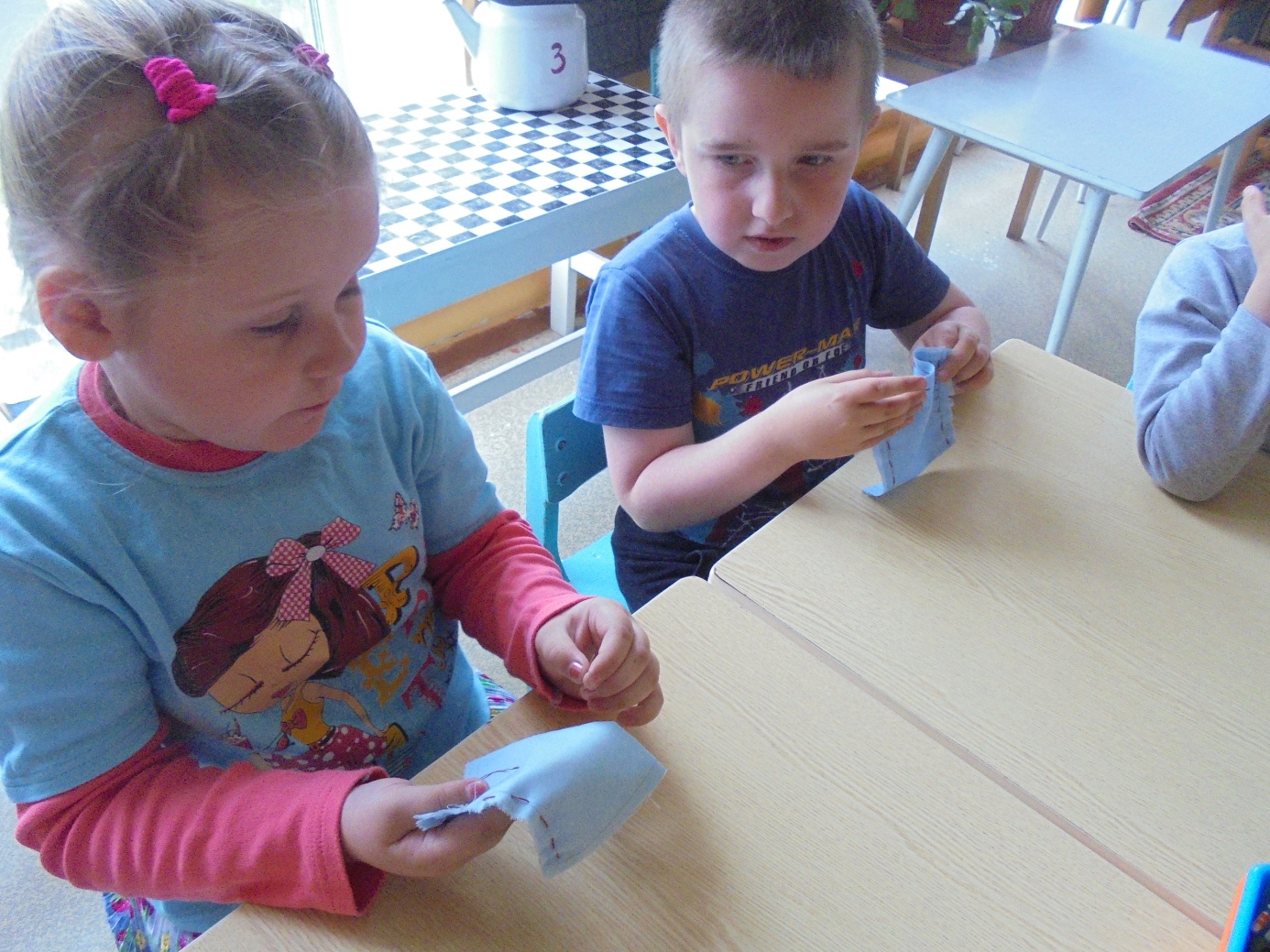 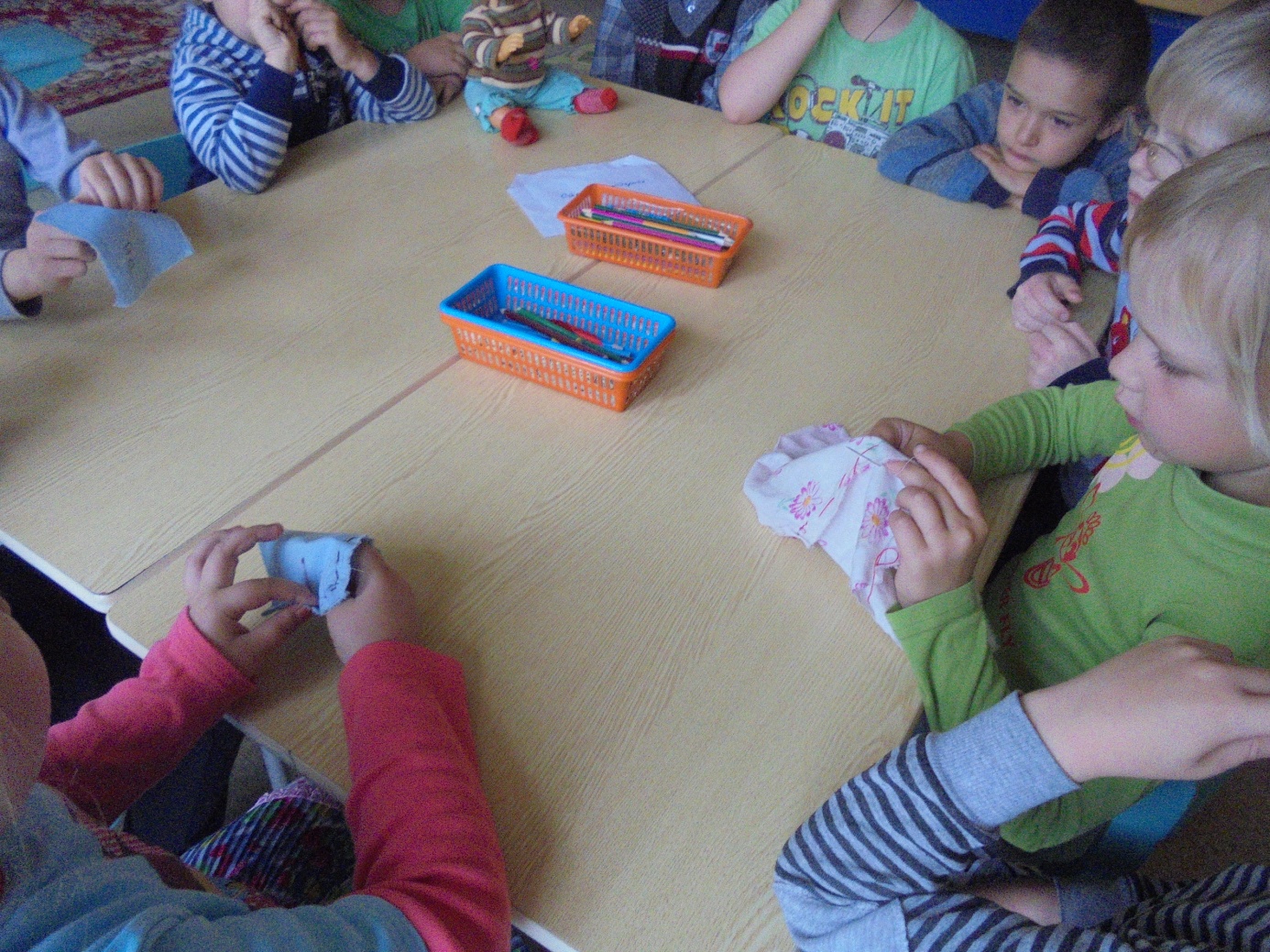 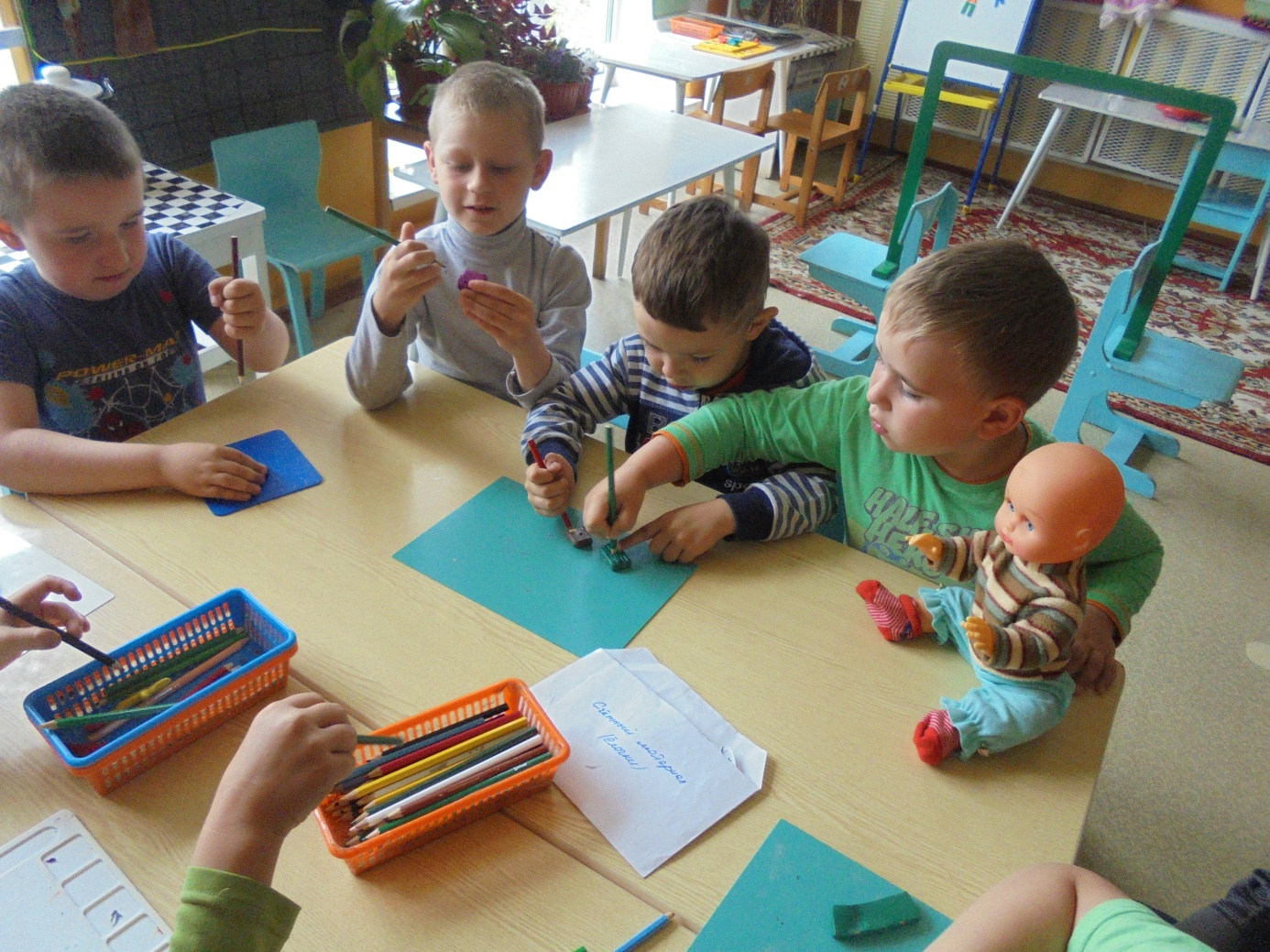 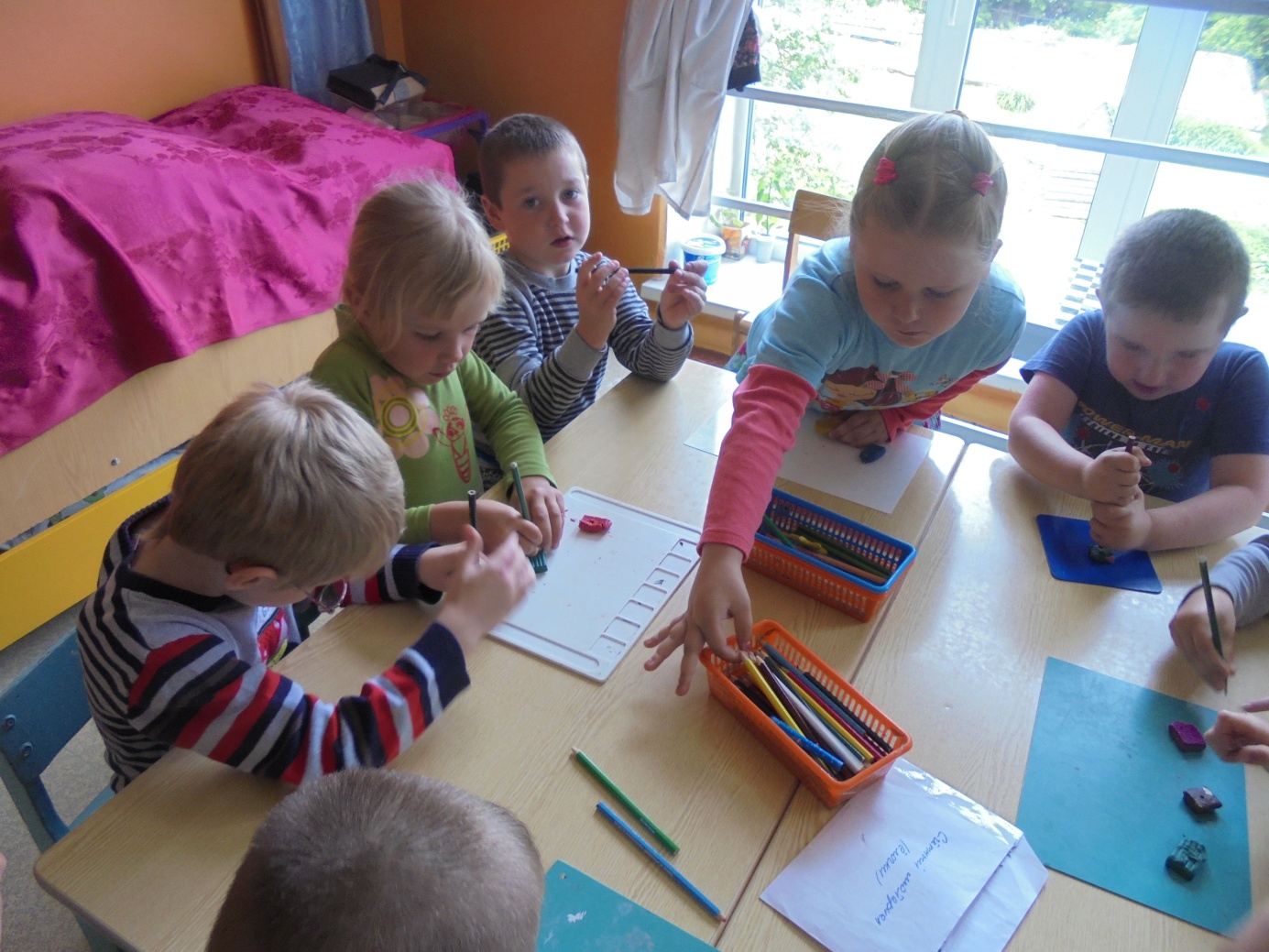 Список детейОбщее свойство объектов в одной группе(1)Общее свойство указанных предметов в разных группах(2)Общее свойство групп(3)Узнавание пространственных фигур по тексту (4,5)Выполнение инструкции пор схеме (6)Выполнение инструкции, заданной вербальноИтогоЗубкова Есения++++   +++Митина Вика++++  +++Алифанов Алеша++++  +++Москаленко Алеша+_+_  +++ Евсеев Дима+___  +++Сайков Ярослав__+_  +++Исраелян Степан__+_  +++Давидович Даня++++  +++Колосова Соня+___  +++Андриянкина Кристина++++ +++Архипов Андрей_++_  +++Абрамов Артем_+++  +++Табунова Арина++++--+